§810.  Emergency temporary custodyUpon the department's submission of an affidavit showing by clear and convincing evidence that the person or property which is the subject of the petition requires immediate custody in order to avoid a clear and immediate public health threat, a judge of the District Court or justice of the Superior Court may grant temporary custody of the subject of the petition to the department and may order specific emergency care, treatment or evaluation.  [PL 1989, c. 487, §11 (NEW).]1.  Orders; ex parte proceedings.  Orders under this section may be issued in an ex parte proceeding upon an affidavit which sets forth specific facts of the reasons that prior notice cannot or should not be given, upon which facts the order is sought.  An ex parte order may not include orders for emergency care, treatment or evaluation unless the court finds by clear and convincing evidence that such care, treatment or evaluation is immediately necessary.  An ex parte order must be served on the subject of the petition immediately upon apprehension.[PL 1989, c. 487, §11 (NEW).]2.  Hearing within time certain.  Unless waived in writing by the individual, after opportunity to consult with an attorney, a hearing shall be held within 72 hours of apprehension, exclusive of Saturdays, Sundays and legal holidays, to determine whether the individual shall remain in the department's custody.[PL 1989, c. 487, §11 (NEW).]3.  Notice of hearing.  Notice of the hearing must be served upon the individual held under this section at least 24 hours before the hearing and the notice must specify:  the time, date and place of the hearing; the grounds and underlying fact upon which the emergency hold is sought; the individual's right to appear at the hearing and to present and cross-examine witnesses; and the individual's right to counsel pursuant to section 811.[PL 1989, c. 487, §11 (NEW).]4.  Duration.  In no event may the emergency hold continue longer than 5 days following the hearing, unless a petition for court ordered commitment is filed under section 812, subsection 1, paragraph F; if a petition is filed, the limitations imposed by the court under this subsection may continue until a hearing on the petition for commitment is held; that hearing must occur within 10 days of the filing of the petition, excluding Saturdays, Sundays and legal holidays.[PL 1989, c. 487, §11 (NEW).]SECTION HISTORYPL 1989, c. 487, §11 (NEW). The State of Maine claims a copyright in its codified statutes. If you intend to republish this material, we require that you include the following disclaimer in your publication:All copyrights and other rights to statutory text are reserved by the State of Maine. The text included in this publication reflects changes made through the First Regular and First Special Session of the 131st Maine Legislature and is current through November 1, 2023
                    . The text is subject to change without notice. It is a version that has not been officially certified by the Secretary of State. Refer to the Maine Revised Statutes Annotated and supplements for certified text.
                The Office of the Revisor of Statutes also requests that you send us one copy of any statutory publication you may produce. Our goal is not to restrict publishing activity, but to keep track of who is publishing what, to identify any needless duplication and to preserve the State's copyright rights.PLEASE NOTE: The Revisor's Office cannot perform research for or provide legal advice or interpretation of Maine law to the public. If you need legal assistance, please contact a qualified attorney.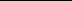 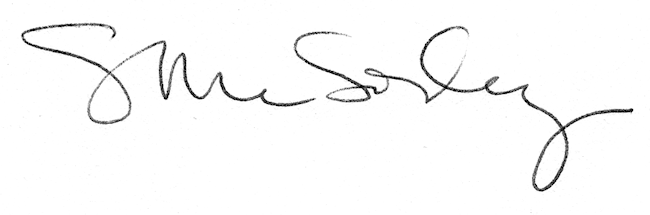 